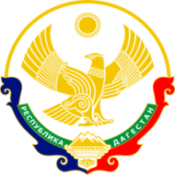  МИНИСТЕРСТВО ОБРАЗОВАНИЯ И НАУКИ РЕСПУБЛИКИ ДАГЕСТАНМКОУ «Бугленская СОШ имени Ш.И.Шихсаидова»Россия, республика Дагестан, 368210, Буйнакский район село Буглен, ул. Спортивная 6,  e-mail :buglen_school@mail.ru    ОГРН:1030500714793 ИНН:0507009667                                                     Приказ                                 « О создании отряда юных инспекторов движения»В целях предупреждения ДДТТ , формирования у обучающихся сознательного отношения к основам безопасности жизнедеятельности и пропаганды ПДД            приказываю:Организовать отряды юных инспекторов движения  (ЮИД)  среди учащихся 5-8 классов в количестве 40 человек.Утвердить список отрядов ЮИД.Назначить ответственным за пропаганду ПДД и руководителем отряда ЮИД рук. безопасности Шанавазова С.Ф.Заместителю директора по ВР Джахбаровой Д.Г утвердить план по предупреждению дорожно-транспортного травматизма на 2018-2019г.Классным руководителям 6-9 кл вести работу по пропаганде ПДД среди учащихся;Принимать активное участие в общешкольных, районных, республиканских акциях и мероприятиях по пропаганде ПДД Своевременно размещать пресс-релизы о проведенных мероприятиях на сайте класса и школы.Контроль за исполнением данного приказа возложить на рук. безопасности Шанавазова С.ФДиректор школы:                                                               Джаватова А.АС приказом ознакомлены:                                              Шанавазов С.Ф                                                                                                 Джахбарова Д.ГСписок отрядов ЮИД МКОУ « Бугленская СОШ имени Ш.И.Шихсаидова» на 2018-2019 год.6 класс ( Светофор)                                                                       7 класс (Регулировщик) 1.Бийболатова Н.                                                                1.Гереев А2.Гаджиева М                                                                      2. Гереев Д3.Арсанукаев А                                                                    3. Джахбаров А             4.Татаев З                                                                              4.Магомедов М5. Алхасов К                                                                          5. Шейхова дж6.Шихамиров С                                                                    6. Гереева К7. Залибекова З                                                                    7. Исмаилов И8 .Бийсолтанова П                                                               8. Джахбарова П9. Шейхова Н                                                                         9. Абдуразаков С10.Басиров Ш                                                                        10. Сайпутдинов А8 класс (Зебра)                                                                                9 класс « Дорожный патруль»Солтанов Д                                                              1. Гереев МСалаутдинов Б                                                        2. Магомедова ИЗахратуллаев Х                                                       3. Магомедова МИсмаилова М                                                          4. Басиров ИИбрагимова М                                                        5. Касумов ДжДжакаимов М                                                           6. Залибеков ЗЗахратуллаев Ш                                                       7. Балавов БГереева Х                                                                   8. Гаджиев ДМуратбекова Д                                                        9. Сагадуллаева ПЗалимханов З                                                            10. Ибрагимов К